You’re Invited! Get to Know Local County’s New Watershed SpecialistNew hire will assist Local Conservation District with stream restoration workMake sure they can clearly see the new hire’s face, with a pleasant facial expression. A natural background is appropriate, but the photo subject should clearly be the individual. Photo Caption: Welcome Wendy Waters!Local Conservation District has added a new team member. Wendy Waters, a new college graduate, was recently hired as the Local County’s Watershed Specialist. She began her duties with the Local Conservation District on October 23.Ms. Waters is a Piney Run High School graduate and a former member of the school’s green team. She received her bachelors and master’s degrees in environmental science from Rocky Waters University. While in high school, Ms. Waters volunteered with the Piney Run Watershed Association. This is where her passion for stream restoration started.“I always knew I wanted to help the environment and my community,” said Ms. Waters. “This is my dream job.”In her new role, Ms. Waters will lead the county’s stream restoration efforts. This includes working closely with local groups, like the Piney Run Watershed Association, on restoration projects. She will also hold workshops on water quality monitoring and visit schools to teach students about the benefits of clean water.   “We are excited to welcome Ms. Waters to our team at Local Conservation District,” said Carla Conservationist. “She brings a fresh perspective and a lot of energy. Most of all, she shares our passion for ensuring clean and healthy waterways throughout Local County.”Stream restoration work helps to solve erosion headaches for landowners. It also helps to reduce flooding and pollution problems downstream. Local County is making progress to restore streambanks along Piney Creek. In the last two years, over 1,000 yards of stream along the creek were restored. Ms. Waters will play a big role in continuing Local County’s efforts to improve water quality.     “We’ve been interested in filling this position for a while. We were just waiting for the right person to come along,” said Councilman Steve Slicktalker. “Ms. Waters is a perfect fit for the job.”The public will get a chance to meet Ms. Waters at a meet and greet at the Local Conservation District office, 1001 County Road, Small Town,PA. The meet and greet will be held on November 12 from 5 – 6pm. Attendees will also be able to learn about recent stream restoration activities happening along Piney Creek.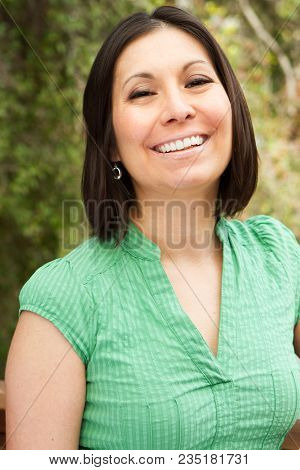 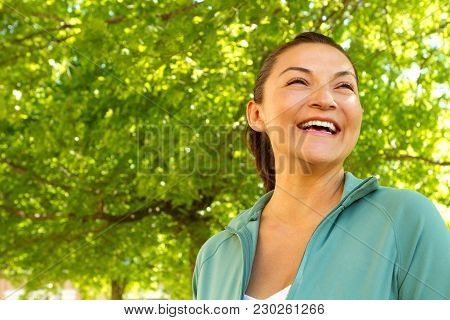 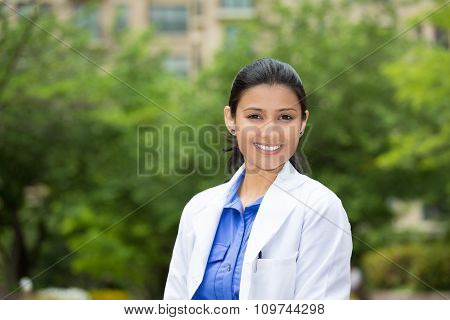 